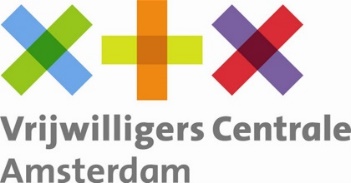 Format open vrijwilligersvacature Bij het aanmaken van een nieuwe vacature voor de Vacaturebank van VCA kun je dit format gebruiken om de hoofdtekst te schrijven. Je kunt de tekst daarna direct kopiëren en plakken in het online invulveld Omschrijving vacature. De vacaturenaam en promotekst vul je al eerder in bij het aanmaken van de nieuwe vacature. Zie voor schrijftips bij elk onderdeel van de vacature pagina 2 van dit document.1. Mogelijkheden voor vrijwilligerswerkJouw tekst2. Wat voor kennis of vaardigheden zijn nodig?Jouw tekst3. Wat krijg je ervoor terug?Jouw tekst4. WerktijdenJouw tekstReageer op deze vacature en we nemen contact met je op voor een kennismakingsgesprek.Tips voor het schrijven van de vacatureVacaturenaam
Vermijd woorden die aan betaald werk doen denken zoals medewerker, assistent, coördinator.PromotekstWees uitnodigend. Stel bv een vraag: Wil jij je inzetten voor mensen met een beperking maar twijfel je wat bij jou past? Kom bij ons op gesprek en we kijken samen wat je bij ons voor hen kan doen, vanuit jouw interesse en wensen!
Mogelijkheden voor vrijwilligerswerk
Vertel kort over de organisatie en wat vrijwilligers nu bij jullie doen, wat er mogelijk is. Is er ruimte voor nieuwe inbreng van een vrijwilliger die interesse heeft iets bij jullie te doen (bijv. nieuwe taak, activiteit etc.)? En wordt er altijd op locatie gewerkt of is vanuit huis vrijwilligerswerk doen ook mogelijk? Zet dit erin.Wat voor kennis of vaardigheden zijn nodig?
Zijn er specifieke vaardigheden nodig voor vrijwilligerswerk voor jullie doel/doelgroep? Denk ook aan houdingsaspecten, zoals flexibiliteit of tolerantie.Wat krijg je ervoor terug?
Denk aan een dankbare bewoner, ervaring, onkostenvergoeding, een inwerkprogramma, cursus/scholing, intervisie, een vrijwilligersfeest, mooi op je cv. Benoem ook de meerwaarde van het vrijwilligerswerk: wat bereiken jullie met dit werk? Welk ideaal hebben jullie?Werktijden
Noteer bijv. de dagen/dagdelen die jullie open zijn, of er vaste momenten zijn dat vrijwilligers aanwezig zijn of dat juist flexibel werken mogelijk isHoe plaats je een afbeelding bij een vacature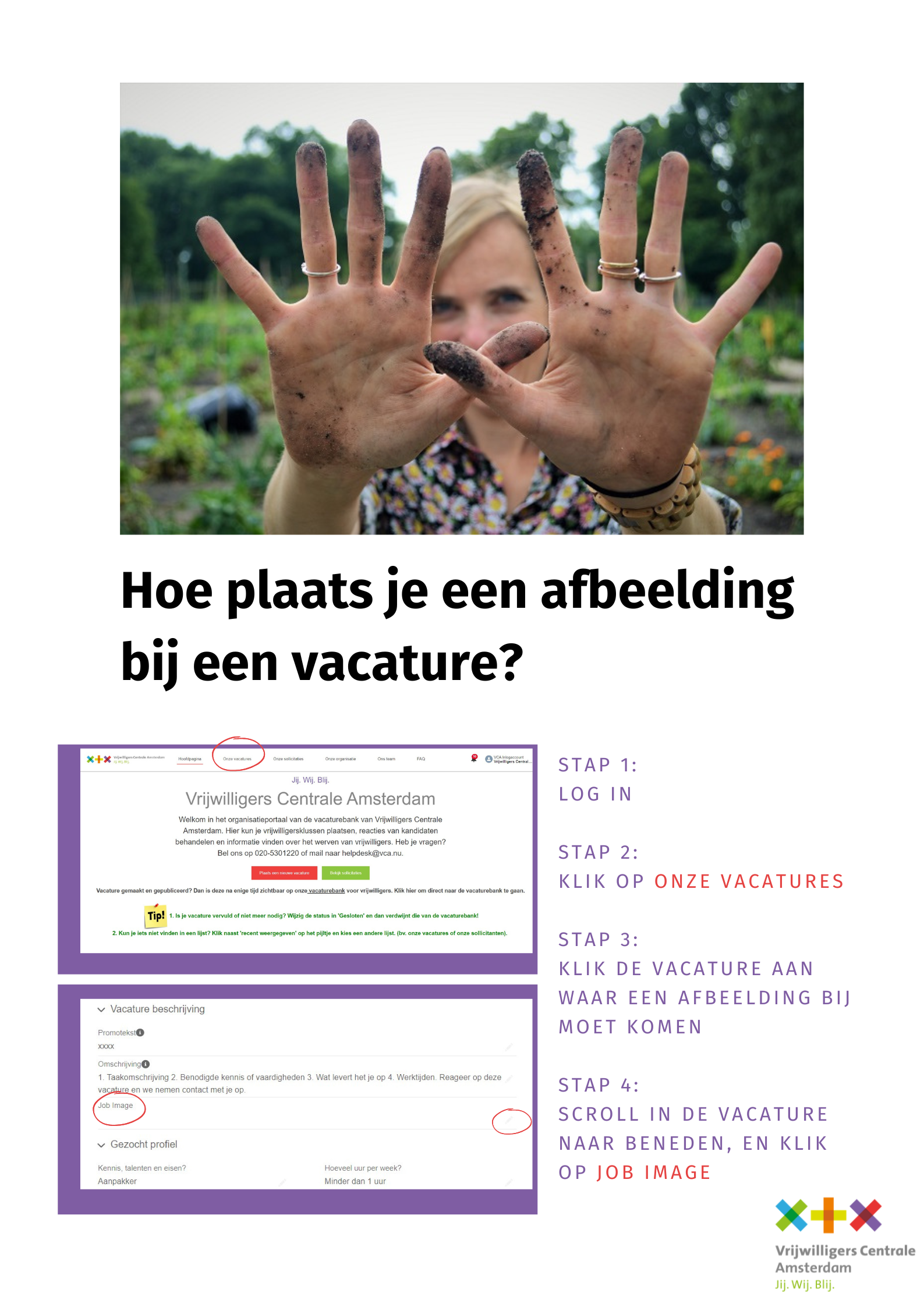 LET OP: je kunt pas een afbeelding toevoegen nadat je de vacature hebt gemaakt en hebt opgeslagen. Daarna open je opnieuw de vacature en kun je een afbeelding toevoegen.